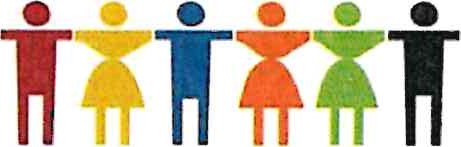 Name der/des Prüfungswerberin/-s:Geb..Name der Eltern: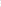 e-mail..Anschrift:Telefon:	am:An dieExternisten-Prüfungskommission derVolksschule Peter RoseggerRoseggergasse 188793 TrofaiachBetr.: Ansuchen um Zulassung zur ExternistenprüfungGrund: Ablegung der Externistenprüfung für Kinder, die zum häuslichen Unterricht oder zum Besuch einer Privatschule ohne Öffentlichkeitsrecht abgemeldet sind.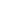 Ich ersuche um die Zulassung zur Externistenprüfung für(Name des/der Schüler/in, Geb.-Datum)	                   auf der…………Schulstufe an der Peter Rosegger Volksschule(Unterschrift)Beilagen (in Kopie / Scan / Foto):Personaldokumente (Geburtsurkunde oder Pass, Meldezettel)Bescheid über den häuslichen Unterricht eventuell letztes Jahreszeugnis